Supplementary MaterialGuideline directed medical therapy in advanced heart failure with reduced ejection fraction: an analysis of the HELP-HF RegistryDaniela Tomasoni,1,2* Matteo Pagnesi,1* Giada Colombo,1 Mauro Chiarito,3,4 Davide Stolfo,5 Luca Baldetti,6 Carlo Mario Lombardi,1 Marianna Adamo,1 Giuseppe Maggi,1 Riccardo Maria Inciardi,1 Ferdinando Loiacono,3 Marta Maccallini,3,4 Alessandro Villaschi,3,4 Gaia Gasparini,3,4 Marco Montella,3,4 Stefano Contessi,5 Daniele Cocianni,5 Maria Perotto,5 Giuseppe Barone,6 Marco Merlo,5 Alberto Maria Cappelletti,6 Giuseppe Rosano,7 Gianfranco Sinagra,5 Daniela Pini,3 Gianluigi Savarese,2 Marco Metra11 Institute of Cardiology, ASST Spedali Civili, Department of Medical and Surgical specialties, Radiological sciences and Public Health, University of Brescia, Brescia, Italy2 Division of Cardiology, Department of Medicine, Karolinska Institutet, and Heart and Vascular and Neuro Theme, Karolinska University Hospital, Stockholm, Sweden3 Humanitas Research Hospital IRCCS, Rozzano-Milan, Italy4 Department of Biomedical Sciences, Humanitas University, Pieve Emanuele-Milan, Italy5 Cardiovascular Department, Azienda Sanitaria Universitaria Giuliano Isontina (ASUGI), University of Trieste, Trieste, Italy6 Cardiac Intensive Care Unit, IRCCS San Raffaele Scientific Institute, Milan, Italy 7 Department of Medical Sciences, Centre for Clinical and Basic Research, IRCCS San Raffaele Pisana, Rome*D. Tomasoni and M. Pagnesi equally contributed as first authors of this manuscriptShort Title: GDMT in advanced HFrEF.Corresponding author:
Prof. Marco Metra, MD
Institute of Cardiology, Department of Medical and Surgical Specialties, Radiological Sciences, and Public Health, University of Brescia, Brescia, Italy
Email: metramarco@libero.it
Phone: +393356460581ACEi, angiotensin-converting enzyme inhibitor; ARB, angiotensin II receptor blocker; ARNI, angiotensin receptor neprilysin inhibitor; CI, confidence interval; HR, hazard ratio; MRA, mineralocorticoid receptor antagonist*Adjusted for age, sex, inpatient versus outpatient status, peripheral artery disease, prior stroke or transient ischaemic attack, history of atrial fibrillation, prior myocardial infarction, chronic obstructive pulmonary disease, New York Heart Association class III–IV, systolic blood pressure, heart rate and estimated glomerular filtration rate (as in the previously published model of the original HELP-HF study)ACEi, angiotensin-converting enzyme inhibitor; ARB, angiotensin II receptor blocker; ARNI, angiotensin receptor neprilysin inhibitor; CI, confidence interval; HR, hazard ratio; MRA, mineralocorticoid receptor antagonist*Adjusted for age, sex, inpatient versus outpatient status, peripheral artery disease, prior stroke or transient ischaemic attack, history of atrial fibrillation, prior myocardial infarction, chronic obstructive pulmonary disease, New York Heart Association class III–IV, systolic blood pressure, estimated glomerular filtration rate and natriuretic peptides (< vs >= median value)# Adjusted for age, sex, inpatient versus outpatient status, peripheral artery disease, prior stroke or transient ischaemic attack, history of atrial fibrillation, prior myocardial infarction, chronic obstructive pulmonary disease, New York Heart Association class III–IV, systolic blood pressure, heart rate, estimated glomerular filtration rate and natriuretic peptides (< vs >= median value)Supplementary Figure 1. Kaplan Meier curves for 1-year all-cause death according to beta-blockers use and dose (not prescribed vs prescribed at <50% of the target dose vs prescribed at ≥50% of the target dose).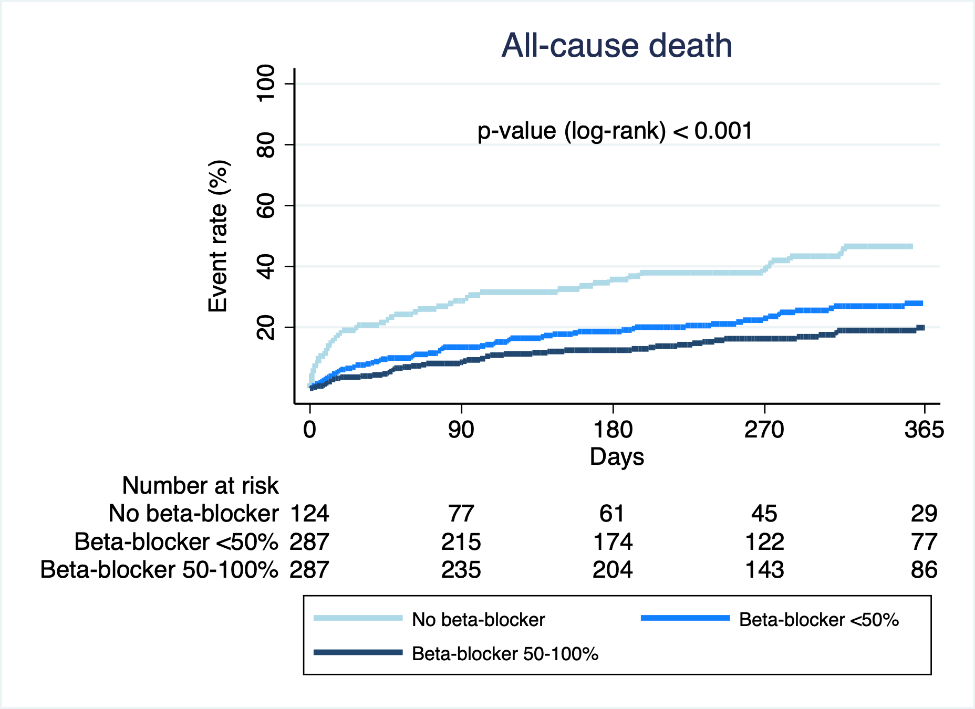 Supplementary Figure 2. Kaplan Meier curves for 1-year all-cause death according to ACEi/ARB/ARNI use and dose (not prescribed vs prescribed at <50% of the target dose vs prescribed at ≥50% of the target dose).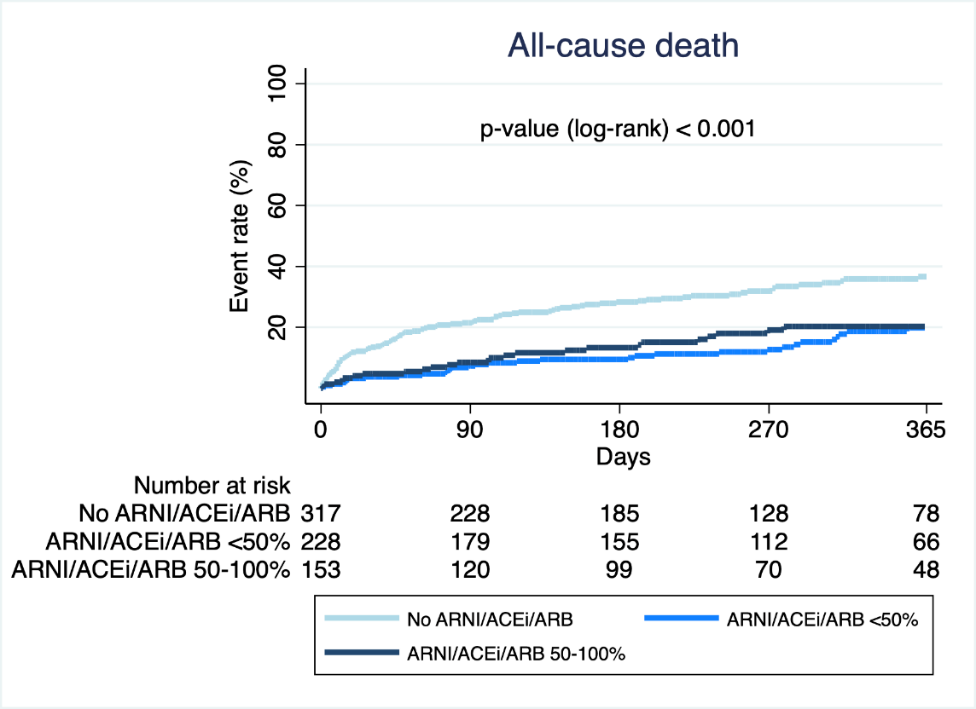 Supplementary Figure 3. Kaplan Meier curves for 1-year all-cause death according to MRA use and dose (not prescribed vs prescribed at <50% of the target dose vs prescribed at ≥50% of the target dose)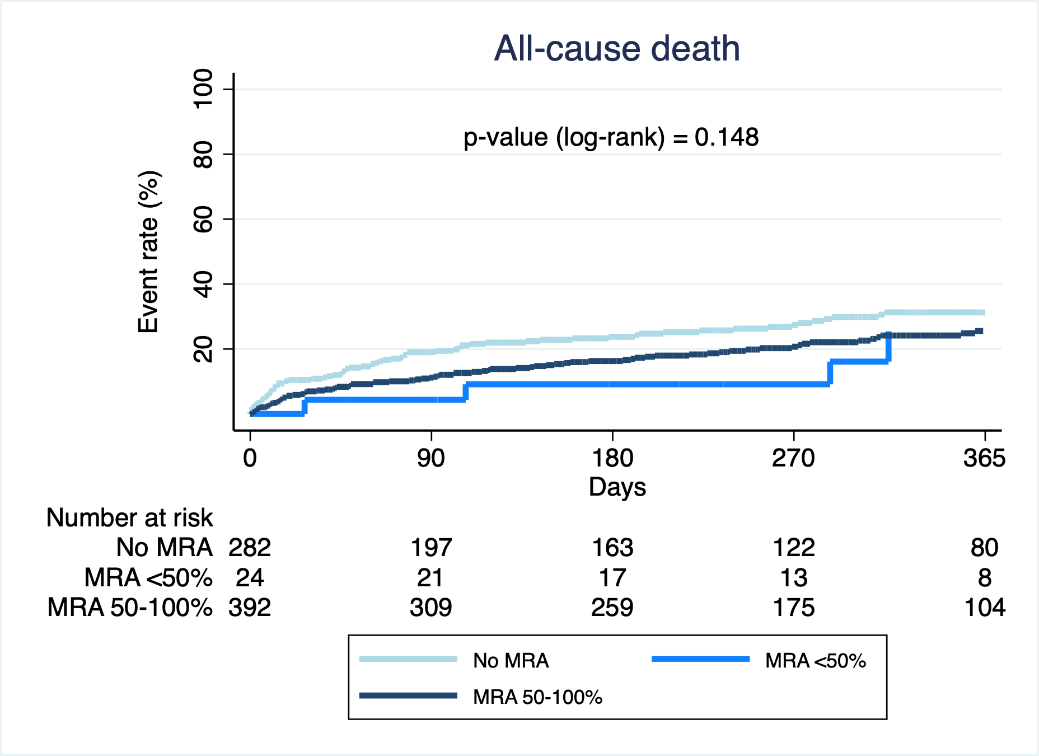 References1.	Authors/Task Force M, McDonagh TA, Metra M, Adamo M, Gardner RS, Baumbach A, et al. 2021 ESC Guidelines for the diagnosis and treatment of acute and chronic heart failure: Developed by the Task Force for the diagnosis and treatment of acute and chronic heart failure of the European Society of Cardiology (ESC). With the special contribution of the Heart Failure Association (HFA) of the ESC. Eur J Heart Fail. 2022;24(1):4-131.Supplementary Table 1. Evidence-based doses of disease-modifying drugs in key randomized trials in patients with heart failure with reduced ejection fraction (from 2021 ESC guidelines for the management of acute and chronic HF(1))ACE-ICaptopril, 50 mg t.i.d.Enalapril, 10-20 mg b.i.d.Lisinopril, 20-35 mg o.d.Ramipril, 5 mg b.i.d.Trandolapril, 4 mg o.d.ARNISacubitril/valsartan, 97/103 mg b.i.d.Beta-blockersBisoprolol, 10 mg o.d.Carvedilol, 25 mg b.i.d.eMetoprolol succinate (CR/XL), 200 mg o.d.Nebivolol, 10 mg o.d.MRAEplerenone, 50 mg o.d.Spironolactone, 50 mg o.d.Supplementary Table 2. Use of GDMT in the subgroup of patients fulfilling the 2018 HFA-ESC criteria for advanced HF (n = 152)Supplementary Table 2. Use of GDMT in the subgroup of patients fulfilling the 2018 HFA-ESC criteria for advanced HF (n = 152)Supplementary Table 2. Use of GDMT in the subgroup of patients fulfilling the 2018 HFA-ESC criteria for advanced HF (n = 152)Supplementary Table 2. Use of GDMT in the subgroup of patients fulfilling the 2018 HFA-ESC criteria for advanced HF (n = 152)Beta blockersACEi/ARB/ARNIMRATreated patients116 (76.8)76 (50.3)101 (66.9)Dose ≥50% of the target dose50 (33.1)34 (22.5)98 (64.9)Fractional dose, %43.6 ± 33.648.9 ± 31.097.8 ± 72.9Reasons for lack of treatmentReasons for lack of treatmentReasons for lack of treatmentReasons for lack of treatmentLow blood pressure14 (40.0)24 (32.0)3 (6.0)Bradycardia3 (8.6)--Chronic kidney disease1 (2.7)22 (29.3)12 (24.0)Hyperkalaemia-2 (2.7)8 (16.0)Other side effects3 (8.6)2 (2.7)-Unknown reasons13 (37.1)25 (33.3)27 (54.0)Reason for underdosing (<50% target dose)Reason for underdosing (<50% target dose)Reason for underdosing (<50% target dose)Reason for underdosing (<50% target dose)Low blood pressure42 (41.6)51 (43.6)3 (5.7)Bradycardia5 (5.0)--Chronic kidney disease3 (3.0)23 (19.7)12 (22.6)Hyperkalaemia-2 (1.7)9 (17.0)Other side effects8 (7.9)3 (2.6)-Unknown reasons42 (41.6)38 (32.5)29 (54.7)Supplementary Table 3  Univariable and Multivariable Models for All-cause DeathSupplementary Table 3  Univariable and Multivariable Models for All-cause DeathSupplementary Table 3  Univariable and Multivariable Models for All-cause DeathSupplementary Table 3  Univariable and Multivariable Models for All-cause DeathSupplementary Table 3  Univariable and Multivariable Models for All-cause DeathUnivariateUnivariateMultivariate*Multivariate*HR (95% CI)p-valueHR (95% CI)p-valueBeta-blocker use (any dose)0.42 (0.30-0.58)<0.0010.50 (0.36-0.71)<0.001Fractional dose beta blocker (%)0.34 (0.21-0.55)<0.0010.52 (0.31-0.88)0.015Beta-blockers dose ≥50% target dose vs. no therapy or <50% target dose0.54 (0.39-0.74)<0.0010.73 (0.51-1.03)0.073Beta-blockers dose categories  ≥50% target dose vs. no therapy  1-49% target dose vs.  no therapy0.34 (0.23-0.50)0.50 (0.35-0.72)<0.001<0.0010.48 (0.32-0.72)0.52 (0.36-0.76)<0.0010.001ACE-I/ARB/ARNI use (any dose)0.45 (0.33-0.61)<0.0010.66 (0.47-0.93)0.016Fractional dose ACE-I/ARB/ARNI (%)0.34 (0.19-0.62)<0.0010.62 (0.35-1.12)0.114ACE-I/ARB/ARNI dose ≥50% target dose vs. no therapy or <50% target dose0.60 (0.39-0.90)0.0150.79 (0.50-1.24)0.301ACE-I/ARB/ARNI dose categories  ≥50% target dose vs. no therapy  1-49% target dose vs.  no therapy0.45 (0.29-0.69)0.45 (0.31-0.65)<0.001<0.0010.68 (0.42-1.08)0.65 (0.43-0.96)0.1060.032MRA use (any dose)0.76 (0.56-1.02)0.0700.80 (0.59-1.10)0.168Fractional dose MRA (%)0.97 (0.75-1.24)0.7951.06 (0.81-1.38)0.677MRA dose ≥50% target dose vs. no therapy or <50% target dose0.81 (0.60-1.09)0.1610.83 (0.61-1.14)0.246MRA dose categories  ≥50% target dose vs. no therapy  1-49% target dose vs.  no therapy0.77 (0.57-1.04)0.52 (0.19-1.43)0.0970.2080.81 (0.59-1.12)0.66 (0.24-1.83)0.1990.426Supplementary Table 4  Multivariable Models for the primary endpoint and for all-cause death including natriuretic peptides among covariates.Supplementary Table 4  Multivariable Models for the primary endpoint and for all-cause death including natriuretic peptides among covariates.Supplementary Table 4  Multivariable Models for the primary endpoint and for all-cause death including natriuretic peptides among covariates.Supplementary Table 4  Multivariable Models for the primary endpoint and for all-cause death including natriuretic peptides among covariates.Supplementary Table 4  Multivariable Models for the primary endpoint and for all-cause death including natriuretic peptides among covariates.All-cause death or HF hospitalization*All-cause death or HF hospitalization*All-cause death#All-cause death#HR (95% CI)p-valueHR (95% CI)p-valueBeta-blocker use (any dose)0.72 (0.53-0.99)0.0460.62 (0.42-0.92)0.017Beta-blockers dose ≥50% target dose vs. no therapy or <50% target dose0.69 (0.52-0.91)0.0080.77 (0.53-1.11)0.158Beta-blockers dose categories  ≥50% target dose vs. no therapy  1-49% target dose vs.  no therapy0.60 (0.42-0.86) 0.83 (0.59-1.16)0.0060.2730.58 (0.37-0.91)0.66 (0.43-1.01)0.0190.053ACE-I/ARB/ARNI use (any dose)0.79 (0.61-1.04) 0.0940.76 (0.52-1.10)0.145ACE-I/ARB/ARNI dose ≥50% target dose vs. no therapy or <50% target dose0.80 (0.57-1.12)0.2000.85 (0.53-1.36)0.493ACE-I/ARB/ARNI dose categories  ≥50% target dose vs. no therapy  1-49% target dose vs.  no therapy0.75 (0.52-1.07)0.83 (0.61-1.13)0.1070.2410.77 (0.47-1.26)0.75 (0.48-1.17)0.2930.203MRA use (any dose)0.92 (0.70-1.19)0.5160.80 (0.56-1.12)0.191MRA dose ≥50% target dose vs. no therapy or <50% target dose0.93 (0.71-1.20)0.5630.80 (0.57-1.13)0.209MRA dose categories  ≥50% target dose vs. no therapy  1-49% target dose vs.  no therapy0.92 (0.70-1.20)0.89 (0.41-1.93)0.7630.79 (0.56-1.13)0.83 (0.30-2.32)0.1940.724